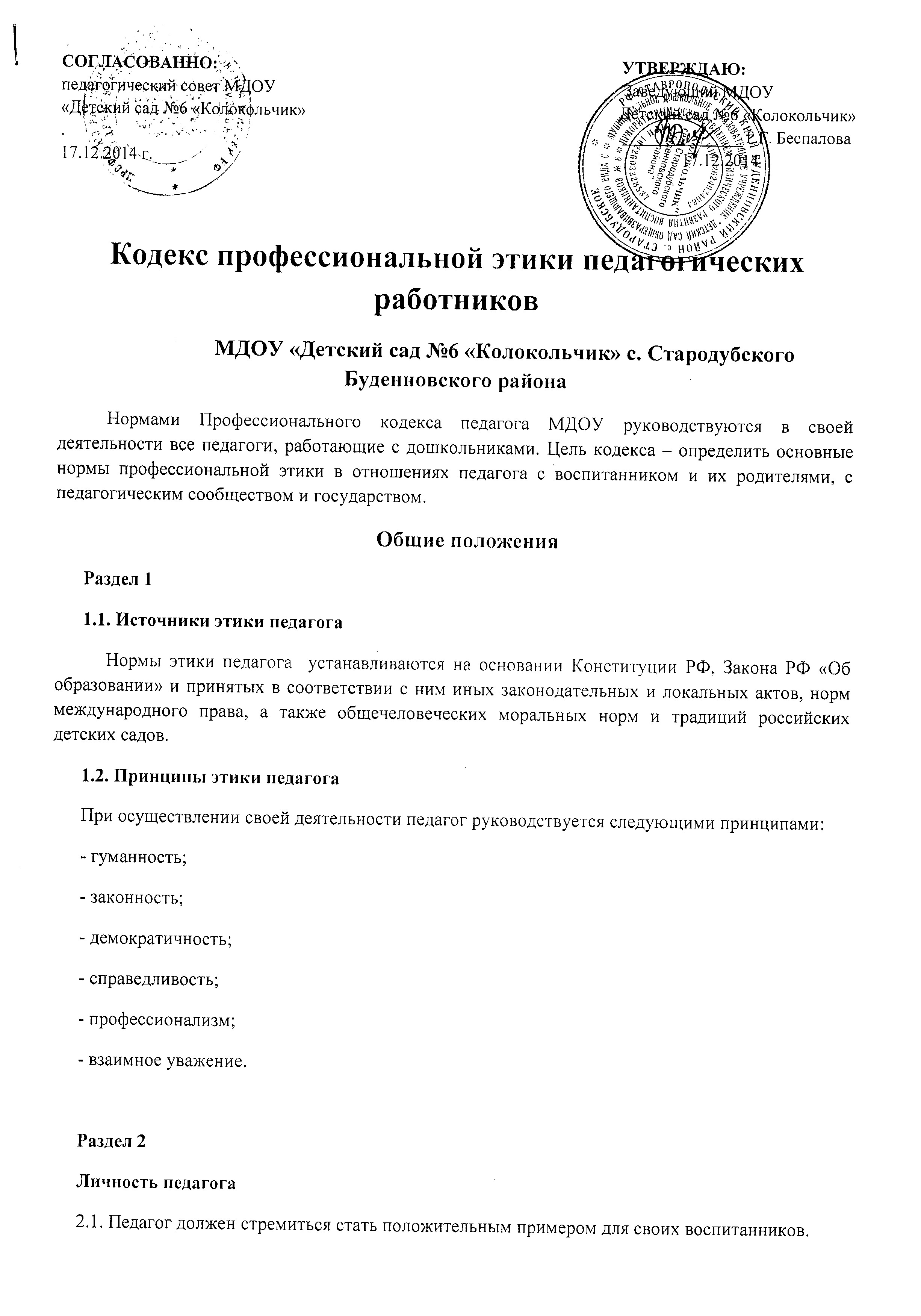 Педагог не должен заниматься противокультурной, аморальной, неправомерной деятельностью. Воспитатель дорожит своей репутацией.Педагог должен быть требователен к себе, стремиться к самосовершенствованию.Педагог не должен терять чувства меры и самообладания.Педагог соблюдает правила русского языка, культуру своей речи, не допускает использование ругательств, грубых и оскорбительных фраз.Педагог является честным человеком, соблюдающим законодательство. С профессиональной этикой воспитателя не сочетаются ни получение взятки, ни ее дача.Педагог должен бережно и обоснованно расходовать материальные и другие ресурсы. Он не должен использовать имущество детского сада или другого воспитательного учреждения (помещения, мебель, телефон, телефакс, компьютер, копировальную технику, другое оборудование, почтовые услуги, транспортные средства, инструменты и материалы), а также свое рабочее время для личных нужд.2.8. Внешний вид педагогического работника при выполнении им трудовых обязанностей должен способствовать уважительному отношению к педагогическим работникам и организациям, осуществляющим образовательную деятельность, соответствовать общепринятому деловому стилю, который отличают официальность, сдержанность, аккуратность.Раздел 3Взаимоотношения педагога с воспитанникамиПедагог выбирает подходящий стиль общения с воспитанниками, основанный на взаимном уважении и понимании.Педагог в своей работе не должен унижать честь и достоинство воспитанников ни по каким основаниям, в том числе по признакам возраста, пола, национальности, религиозных убеждений и иных особенностей.Педагог является беспристрастным, одинаково доброжелательным и благосклонным ко всем своим воспитанникам.Требовательность педагога по отношению к воспитанникам должна быть позитивной и обоснованной.Педагог выбирает методы работы с воспитанниками, развивающие в них такие положительные черты и качества как самостоятельность, самоконтроль, самовоспитание, желание сотрудничать и помогать другим.Педагог следует стремиться к повышению мотивации обучения, к укреплению веры в их силы и способности.Педагог обязан в тайне хранить информацию, доверенную ему воспитанником, за исключением случаев, предусмотренных законодательством.Педагог не должен злоупотреблять своим служебным положением, используя своих воспитанников для каких-либо услуг или одолжений в личных целях.Педагог не имеет права требовать от воспитанников дополнительного вознаграждения за свою работу, за исключением случаев, предусмотренных в законодательстве.Взаимоотношения педагога с педагогическим сообществомПедагог стремятся к взаимодействию друг с другом, оказывают взаимопомощь, уважают интересы друг друга и администрации образовательного учреждения .Педагогов объединяют взаимовыручка, поддержка, открытость и доверие.Педагог имеет право открыто выражать свое мнение по поводу работы своих коллег, не распространяя сплетни. Любая критика, высказанная в адрес другого педагога, должна быть объективной и обоснованной.Педагог имеет право на поощрение от администрации МДОУ. Личные заслуги педагога не должны оставаться в стороне.Педагог имеет право получать от администрации информацию, имеющую значение для работы ДОУ. Администрация не имеет права скрывать информацию, которая может повлиять на работу педагога и качество его труда.Инициатива приветствуется.Важные для педагогического сообщества решения принимаются в МДОУ на основе принципов открытости и общего участия.Педагог в процессе учебно-воспитательной деятельности должен активно сотрудничать с психологами, врачами, родителями для развития личности и сохранения психического, психологического и физического здоровья учеников.Взаимоотношения педагога с родителями воспитанниковПедагог должен уважительно и доброжелательно общаться с родителями воспитанников.Педагог консультирует родителей по вопросам воспитания и образования воспитанников.Педагог не разглашает высказанное детьми мнение о своих родителях или мнение родителей - о детях.Взаимоотношения педагога с обществом и государствомПедагог не только воспитывает и обучает детей, но и является общественным просветителем, хранителем культурных ценностей, порядочным образованным человеком.Педагог старается внести свой вклад в развитие гражданского общества.Педагог понимает и исполняет свой гражданский долг и социальную роль.Раздел 4. Этические правила поведения педагогических работников при выполнении ими трудовых обязанностей7. При выполнении трудовых обязанностей педагогическим работникам следует исходить из конституционного положения о том. что человек, его права и свободы являются высшей ценностью, и каждый гражданин имеет право на неприкосновенность частной жизни, личную и семейную тайну, защиту чести, достоинства, своего доброго имени.Педагогические работники, сознавая ответственность перед государством, обществом и гражданами, призваны:а)	осуществлять свою деятельность на высоком профессиональном уровне;б)	соблюдать правовые, нравственные и этические нормы;в)	уважать честь и достоинство обучающихся и других участников образовательных отношений;г)	развивать у обучающихся познавательную активность, самостоятельность, инициативу, творческие способности, формировать гражданскую позицию, способность к труду и жизни в условиях современного мира, формировать у обучающихся культуру здорового и безопасного образа жизни;д)	применять педагогически обоснованные и обеспечивающие высокое качество образования формы, методы обучения и воспитания;е)	учитывать особенности психофизического развития обучающихся и состояние их здоровья, соблюдать специальные условия, необходимые для получения образования лицами с ограниченными возможностями здоровья, взаимодействовать при необходимости с медицинскими организациями;ж)	исключать действия, связанные с влиянием каких-либо личных, имущественных (финансовых) и иных интересов, препятствующих добросовестному исполнению трудовых обязанностей;з)	проявлять корректность и внимательность к обучающимся, их родителям (законным представителям) и коллегам;и)	проявлять терпимость и уважение к обычаям и традициям народов России и других государств, учитывать культурные и иные особенности различных этнических, социальных групп и конфессий, способствовать межнациональному и межконфессиональному согласию обучающихся;к) воздерживаться от поведения, которое могло бы вызвать сомнение в добросовестном исполнении педагогическим работником трудовых обязанностей, а также избегать конфликтных ситуаций, способных нанести ущерб его репутации или авторитету организации, осуществляющей образовательную деятельность.Педагогическим работникам следует быть образцом профессионализма, безупречной репутации, способствовать формированию благоприятного морально-психологического климата для эффективной работы.Педагогическим работникам надлежит принимать меры по недопущению коррупционно опасного поведения педагогических работников, своим личным поведением подавать пример честности, беспристрастности и справедливости.При выполнении трудовых обязанностей педагогический работник не допускает:а) любого вида высказываний и действий дискриминационного характера по признакам пола, возраста, расы, национальности, языка, гражданства, социального, имущественного или семейного положения, политических или религиозных предпочтений;        б)	грубости, проявлений пренебрежительного тона, заносчивости, предвзятых замечаний, предъявления неправомерных, незаслуженных обвинений;в)	угроз, оскорбительных выражений или реплик, действий, препятствующих нормальному общению или провоцирующих противоправное поведение.Педагогическим работникам следует проявлять корректность, выдержку, такт и внимательность в обращении с участниками образовательных отношений, уважать их честь и достоинство, быть доступным для общения, открытым и доброжелательным.Педагогическим работникам рекомендуется соблюдать культуру речи, не допускать использования в присутствии всех участников образовательных отношений грубости, оскорбительных выражений или реплик.Раздел 4 Ответственность за нарушение положений КодексаНарушение педагогическим работником положений настоящего Кодекса рассматривается на заседаниях коллегиальных органов управления, предусмотренных уставом МДОУ, и (или) комиссиях по урегулированию споров между участниками образовательных отношений.Соблюдение педагогическим работником положений Кодекса может учитываться при проведении аттестации педагогических работников на соответствие занимаемой должности, при применении дисциплинарных взысканий в случае совершения работником, выполняющим воспитательные функции, аморального проступка, несовместимого с продолжением данной работы, а также при поощрении работников, добросовестно исполняющих трудовые обязанности.Раздел 5 Заключительные положенииПри приеме на работу в МДОУ руководитель МДОУ должен оговорить, что педагог должен действовать в пределах своей профессиональной компетенции на основе кодекса педагога и ознакомить педагога с содержанием указанного кодекса.Нарушение положений кодекса педагога МДОУ рассматривается педагогическим коллективом и администрацией МДОУ, а при необходимости - более высокой профессиональной организацией.